Eiropas Savienības Atveseļošanas un noturības mehānisma plāna 2. komponentes “Digitālā transformācija” 2.3. reformu un investīciju virziena “Digitālās prasmes” 2.3.1.2.i.  investīcijas  “Uzņēmumu digitālo prasmju attīstība”  otrās kārtas (turpmāk – investīcijas)projektu iesniegumu atlases nolikumsVispārīgie nosacījumi un procesa organizācijaProjektu iesniegumu atlasi Centrālā finanšu un līgumu aģentūra (turpmāk – CFLA) īsteno saskaņā ar MK noteikumos noteikto, sadarbojoties ar Ekonomikas ministriju  kā par investīciju atbildīgo nozares ministriju.Atklāta projektu iesniegumu atlase tiek organizēta saskaņā ar MK noteikumos noteikto kārtību, projektu iesniegumu vērtēšanā izmantojot MK noteikumu 1. pielikumā noteiktos projektu iesniegumu vērtēšanas kritērijus un to piemērošanas skaidrojumus.  Projektu iesniegumu sagatavošanas un iesniegšanas kārtība Projekta iesniedzējs projekta iesniegumu sagatavo un iesniedz Kohēzijas politikas fondu vadības informācijas sistēmā (turpmāk – KP VIS) https://projekti.cfla.gov.lv.Projekta iesniegums  sastāv no projekta iesnieguma veidlapas, kas aizpildāma kā datu lauki KP VIS, un tai pievienojamiem pielikumiem, kuru uzskaitījums norādīts šī nolikuma 1. pielikumā “Iesniedzamo dokumentu saraksts ar pielikumiem”. Papildus šī nolikuma 1. pielikumā “Iesniedzamo dokumentu saraksts ar pielikumiem” minētajiem pielikumiem projekta iesniedzējs var pievienot citus dokumentus, kurus uzskata par nepieciešamiem projekta iesnieguma kvalitatīvai izvērtēšanai.Projekta iesniegumu sagatavo latviešu valodā. Ja kāda no projekta iesnieguma veidlapas sadaļām vai pielikumiem ir citā valodā, pievieno Ministru kabineta 2000. gada 22. augusta noteikumu Nr. 291 “Kārtība, kādā apliecināmi dokumentu tulkojumi valsts valodā” noteiktajā kārtībā vai notariāli apliecinātu tulkojumu valsts valodā. Projekta iesniedzējam pēc projekta iesnieguma iesniegšanas tiek nosūtīts sistēmas automātiski sagatavots e-pasts par projekta iesnieguma iesniegšanu. Ja projekta iesniegums tiek iesniegts pēc projektu iesniegumu iesniegšanas beigu termiņa, tas netiek vērtēts un projekta iesniedzējs saņem CFLA paziņojumu par atteikumu vērtēt projekta iesniegumu.Ja projekta iesniedzējs pretendē uz de minimis atbalsta saņemšanu, nepieciešams pirms projekta iesnieguma iesniegšanas CFLA sagatavot un apstiprināt de minimis atbalsta uzskaites sistēmā (turpmāk – Sistēma) Ministru kabineta 2018. gada 21. novembra noteikumu Nr. 715 “Noteikumi par de minimis atbalsta uzskaites un piešķiršanas kārtību un de minimis atbalsta uzskaites veidlapu paraugiem” 1. pielikumā minēto informāciju “Veidlapa par sniedzamo informāciju de minimis atbalsta uzskaitei un piešķiršanai”  . Lai pieslēgtos Sistēmai, saimnieciskās darbības veicējs izmanto Valsts ieņēmumu dienesta Elektroniskās deklarēšanas sistēmu https://eds.vid.gov.lv/.Projekta iesniedzējs investīcijas ietvaros drīkst iesniegt vienu projekta iesniegumu.Projektu iesniegumu vērtēšanas organizācijas kārtībaProjektu iesniegumu vērtēšana tiek uzsākta nākamajā darba dienā pēc projektu iesniegumu iesniegšanas beigām.Projektu iesniegumu vērtēšanai CFLA vadītājs ar rīkojumu izveido projektu iesniegumu vērtēšanas komisiju (turpmāk – vērtēšanas komisija), vērtēšanas komisijas sastāva izveidē ievērojot Regulas Nr. 2018/1046 61.pantā noteikto un sastāvā iekļaujot CFLA un Ekonomikas ministrijas, un Izglītības un zinātnes ministrijas pārstāvjus atbilstoši MK noteikumu 21. punktā noteiktajam. Vērtēšanas komisijas sastāvu var papildināt un mainīt.Vērtēšanas komisijas sēdes ir slēgtas, nodrošinot konfidencialitāti.Vērtēšanas komisijas locekļi projekta iesnieguma vērtēšanas laikā nav tiesīgi komunicēt ar projekta iesniedzēju par projekta iesnieguma vērtēšanu vai ar to saistītiem jautājumiem. Projekta iesniegums pēc tā iesniegšanas līdz lēmuma pieņemšanai par tā apstiprināšanu, apstiprināšanu ar nosacījumu vai noraidīšanu nav precizējams.Atbilstību projektu iesniegumu vērtēšanas kritērijiem vērtē MK noteikumu 26. punktā noteiktajā kārtībā, ievērojot MK noteikumu 27. un 28. punktā un  3.1. kvalitātes kritērija piemērošanas metodikā noteikto projektu iesniegumu rindošanas prioritāro secību:finansējumu piešķir projekta iesniegumam ar augstāko punktu skaitu katrā no šādām nozarēm:kokapstrāde;mašīnbūve un metālapstrāde;elektrisko un optisko iekārtu ražošana;ķīmiskā rūpniecība;pārtikas un dzērienu ražošana;nemetālisko minerālu ražošana;vieglā rūpniecība;papīra ražošana un poligrāfija;informācijas un komunikācijas tehnoloģiju nozare;izmitināšanas un ēdināšanas pakalpojumi;finanšu un apdrošināšanas darbības;profesionālie, zinātniskie un tehniskie pakalpojumi;administratīvo un apkalpojošo dienestu darbība;ja investīcijas ietvaros ir pieejams finansējums, pārējos, 12.1. apakšpunktā neminētos, projektu iesniegumus sarindo kopējā sarakstā un piešķir finansējumu projekta iesniegumam/-iem ar augstāko punktu skaitu neatkarīgi no nozares;ja vairākiem projektu iesniegumiem ir vienāds punktu skaits, priekšroka ir projektam, kurā plānots lielākais apmācāmo komersantu skaits;ja apmācāmo komersantu skaits ir vienāds, priekšroka ir projektam, kas ir ieguvis augstāku punktu skaitu 3.2. kvalitātes kritērijā “Projekta iesniedzēja apmācību projektu īstenošanas pieredze”.Vērtēšanas komisija sniedz atzinumu par projekta iesnieguma apstiprināšanu vai apstiprināšanu ar nosacījumu vai noraidīšanu. Ja projekta iesniegums ir apstiprināms ar nosacījumu, vērtēšanas komisija nosaka nosacījumu izpildei veicamās darbības un termiņu.Ja projekta iesniegums ticis apstiprināts ar nosacījumu, pēc precizētā projekta iesnieguma saņemšanas vērtēšanas komisija izvērtē veiktos precizējumus projekta iesniegumā atbilstoši projektu iesniegumu vērtēšanas kritērijiem un sniedz atzinumu par nosacījumu izpildi vai neizpildi.Lēmuma pieņemšana par projekta iesnieguma apstiprināšanu, apstiprināšanu ar nosacījumu vai noraidīšanu un paziņošanas kārtībaPamatojoties uz vērtēšanas komisijas atzinumu, CFLA izdod administratīvo aktu (turpmāk  – lēmums) par projekta iesnieguma apstiprināšanu, apstiprināšanu ar nosacījumu vai noraidīšanu.Pēc precizētā projekta iesnieguma izvērtēšanas atbilstoši šī nolikuma 14. punktā noteiktajam, pamatojoties uz vērtēšanas komisijas atzinumu, CFLA izdod:atzinumu par lēmumā noteikto nosacījumu izpildi, ja ar precizējumiem projekta iesniegumā ir izpildīti visi lēmumā izvirzītie nosacījumi un projekta iesniegums pilnībā atbilst projektu iesniegumu vērtēšanas kritērijiem;atzinumu par projekta iesnieguma nosacījumu neizpildi, projekta iesniegumu noraidot, ja projekta iesniedzējs neizpilda lēmumā ietvertos nosacījumus, neizpilda tos lēmumā noteiktajā termiņā vai precizētais projekta iesniegums neatbilst projektu iesniegumu vērtēšanas kritērijiem.Ja projekta iesniedzējs lēmumā vai atzinumā par nosacījumu izpildi norādītajā termiņā nenoslēdz līgumu ar CFLA par projekta īstenošanu, CFLA ir tiesības, ievērojot šī nolikuma 3. nodaļā minētās prasības, apstiprināt ar nosacījumu vai apstiprināt projekta iesniegumu, kurš atbilstoši MK noteikumos noteiktajai projektu iesniegumu rindošanas prioritārajai secībai ir nākamais, bet par kuru ir pieņemts lēmums par projekta iesnieguma noraidīšanu nepietiekama finansējuma dēļ. CFLA minētā projekta iesnieguma iesniedzējam nosūta vēstuli ar lūgumu apliecināt gatavību īstenot projektu. Ja projekta iesniedzējs CFLA norādītajā termiņā ir apliecinājis gatavību īstenot projektu, CFLA atceļ iepriekš pieņemto lēmumu par attiecīgā projekta iesnieguma noraidīšanu un pieņem lēmumu par projekta iesnieguma apstiprināšanu ar nosacījumu vai apstiprināšanu. Ja finansējums projektu iesniegumu apstiprināšanai ir pietiekams, minētā kārtība var tikt piemērota attiecībā uz vairākiem projektu iesniedzējiem vienlaicīgi, kuru projektu iesniegumi tika noraidīti nepietiekama finansējuma dēļ.Lēmumu un atzinumu par nosacījumu izpildi vai neizpildi CFLA sagatavo elektroniska dokumenta formātā un projekta iesniedzējam paziņo normatīvajos aktos noteiktajā kārtībā. Lēmumā par projekta iesnieguma apstiprināšanu vai atzinumā par nosacījumu izpildi tiek iekļauta informācija par līguma slēgšanas procedūru.Informāciju par apstiprinātajiem projektu iesniegumiem publicē CFLA tīmekļa vietnē www.cfla.gov.lv.Tehniska un praktiska informācija CFLA organizēs informatīvu semināru par projektu iesniegumu sagatavošanu un projektu iesniegumu atlases nosacījumiem. Informācija par semināra norises laiku un pieteikšanās kārtību tiks publicēta CFLA tīmekļa vietnē www.cfla.gov.lv.Jautājumus par projekta iesnieguma sagatavošanu un iesniegšanu lūdzam:sūtīt uz tīmekļa vietnē https://www.cfla.gov.lv/lv/atveselosanas-fonda-projektu-atlases norādītās kontaktpersonas elektroniskā pasta adresi vai pasts@cfla.gov.lv vai vērsties CFLA Klientu apkalpošanas centrā (Meistaru ielā 10, Rīgā, vai zvanot pa tālruni +371 22099777). Projekta iesniedzējs jautājumus par konkrēto projektu iesniegumu atlasi iesniedz ne vēlāk kā 2 darba dienas līdz projektu iesniegumu iesniegšanas beigu termiņam.Atbildes uz iesūtītajiem jautājumiem tiks nosūtītas elektroniski jautājuma uzdevējam.Tehniskais atbalsts par projekta iesnieguma aizpildīšanu KP VIS e-vidē tiek sniegts CFLA oficiālajā darba laikā, aizpildot sistēmas pieteikumu , rakstot uz vis@cfla.gov.lv vai zvanot uz 20003306.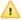 Atbildes uz uzdotajiem jautājumiem ir pieejamas CFLA tīmekļa vietnē.Aktuālā informācija par projektu iesniegumu atlasi ir pieejama CFLA tīmekļa vietnē https://www.cfla.gov.lv/lv/atveselosanas-fonda-projektu-atlases.Līguma par projekta īstenošanu projekta teksts līguma slēgšanas procesā var tikt precizēts atbilstoši projekta specifikai.Pielikumi:Investīciju virziena īstenošanu reglamentējošie Ministru kabineta noteikumiMinistru kabineta 2023. gada 12. septembra noteikumi Nr. 529 “Eiropas Savienības Atveseļošanas un noturības mehānisma plāna 2. komponentes “Digitālā transformācija” 2.3. reformu un investīciju virziena “Digitālās prasmes” 2.3.1.2.i. investīcijas “Uzņēmumu digitālo prasmju attīstība” īstenošanas noteikumi” (turpmāk – MK noteikumi).Ministru kabineta 2023. gada 12. septembra noteikumi Nr. 529 “Eiropas Savienības Atveseļošanas un noturības mehānisma plāna 2. komponentes “Digitālā transformācija” 2.3. reformu un investīciju virziena “Digitālās prasmes” 2.3.1.2.i. investīcijas “Uzņēmumu digitālo prasmju attīstība” īstenošanas noteikumi” (turpmāk – MK noteikumi).Komercdarbības atbalsta veidi investīcijas ietvaros Eiropas Komisijas 2014. gada 17. jūnija regulas (ES) Nr. 651/2014 , ar ko noteiktas atbalsta kategorijas atzīst par saderīgām ar iekšējo tirgu, piemērojot Līguma 107. un 108. pantu, 31. pants.Eiropas Komisijas 2013. gada 18. decembra Komisijas regulas (ES) Nr. 1407/2013 par Līguma par ES darbību 107. un 108. panta piemērošanu de minimis atbalstam.Eiropas Komisijas 2014. gada 17. jūnija regulas (ES) Nr. 651/2014 , ar ko noteiktas atbalsta kategorijas atzīst par saderīgām ar iekšējo tirgu, piemērojot Līguma 107. un 108. pantu, 31. pants.Eiropas Komisijas 2013. gada 18. decembra Komisijas regulas (ES) Nr. 1407/2013 par Līguma par ES darbību 107. un 108. panta piemērošanu de minimis atbalstam.Projektu iesniegumu atlases īstenošanas veidsAtklāta projektu iesniegumu atlaseAtklāta projektu iesniegumu atlaseProjektu iesniegumu iesniegšanas termiņšNo 2023. gada 30. novembralīdz 2024. gada 30. janvārim.Iesniedzamo dokumentu saraksts un pielikumi uz 1 lpp., t.sk.:Apliecinājums: par dubultā finansējuma neesamību, par informētību attiecībā uz interešu konflikta, krāpšanas un korupcijas jautājumu regulējumu un to integrāciju iekšējās kontroles sistēmās, par atbilstību MK noteikumu prasībām,Projekta iesniedzēja biedru saraksts un to biedru saraksts, kas nav projekta iesniedzēja biedri, bet ir biedri kādā no organizācijām, kuras ir projekta iesniedzēja biedri,Projekta vadībā iesaistītās personas dzīves gaitas apraksts (CV),Projekta iesniedzēja iekšējā procedūra, kas paredz kārtību, kādā projekta iesniedzējs nodrošinās de minimis atbalsta sniegšanu un sadarbības līgumi, ja ar tiem tiek sniegts de minimis atbalsts). Projekta iesnieguma veidlapas aizpildīšanas metodika uz 19 lappusēm.Projekta iesnieguma vērtēšanas kritēriju piemērošanas metodika uz 22 lappusēm.Līguma par projekta īstenošanu projekts uz 15 lappusēm.